Betón – podstata a zložky betónu, vlastnosti.Betón  je umelý stavebný materiál vytvorený zmiešaním spojiva, plniva a vody, prípadne ďalších prísad a prímesí, ktorý po stuhnutí nadobúda vlastnosti pevnej látky.Skladá sa zo zmesi:spojiva - cementu ale aj  asfaltu, dechtu  ..plniva - piesok a kamenivo, ale aj umelé: škvara, troska,  vodyprísadprímesiZákladné vlastnosti betónu:betón je pevnýbetón môžeme ľubovoľne tvarovaťbetón má vysokú pevnosť v tlakubetón je trvanlivýbetón je nehorľavýbetón má vysokú akumuláciu tepla.Kamenivo do mált a betónov.Kamenivo do betónu musí spĺňať tieto požiadavky:zrnitosť kameniva – musí byť v súlade s normou a overuje sa skúškou zrnitosti,obsah škodlivín – zabraňujú tuhnutiu a tvrdnutiu betónu (zlúčeniny síry, íl, organické látky)pevnosť kameniva v tlaku – má byť 1,5 krát väčšia ako pevnosť betónu,mrazuvzdornosť kameniva – závisí od jeho pevnosti, pórovitosti a nasiakavosti,medzerovitosť kameniva – najvýhodnejšie s najmenšou medzerovitosťou,nasiakavosť kameniva – súvisí s jeho pórovitosťou.Vplyv materiálov na pevnosť betónu.Vlastnosti betónu závisia od správneho dávkovania kameniva, cementu a vody, ako aj od ich kvality. Všetky zložky je potrebné dávkovať podľa hmotnosti, nie podlá objemu. Pevnosť zatvrdnutého betónu závisí od druhu a triedy cementu. So zväčšujúcim sa množstvom cementu stúpa aj pevnosť betónu. Najmenšie množstvo cementu je asi 100 kg na l m3 hotového betónu. Väčšie množstvo cementu ako 450 kg/m3 hotového betónu spravidla už nezvyšuje jeho pevnosť.Na pevnosť betónu veľmi vplýva aj množstvo použitej vody. Voda má v zásade dve funkcie, a to vyvoláva hydratáciu cementu a umožňuje spracovateľnosť betónovej zmesi. So zmenšovaním množstva vody sa však zhoršuje spracovateľnosť betónovej zmesi.Výroba, doprava a spracovanie betónovej zmesiTechnológia výroby betónovej zmesi prebieha podlá technologického predpisu, ktorý uvádza jednotlivé fázy výroby čerstvého betónu. Ide o:• postup dávkovania zložiek,• spôsob a čas miešania čerstvého betónu,• spôsob dopravy čerstvého betónu na stavenisko (a na stavenisku),• spracovanie betónu predpísaným spôsobom zhutnenia,• spôsob ošetrovania hotového betónu.Doprava môže byť mimo stavenisková,  z centrálnej betonárne  na stavbu a vnútro stavenisková,  doprava po stavbe.Betónové výrobkyStenové dielce a tvárnice Stropné a podlahové dielce, platne a prekladyKonštrukčné prvky Podlahy a podlahové platne Betónové rúry, skruže a stĺpy Mostné prefabrikátyBetónové nádrže  Prefa garáže, haly a domy Schodiská Výrobky z umelého kameňa a TerazzoBetónové strešné krytiny Záhradná a parková architektúra Betónové plotyKomínové systémy 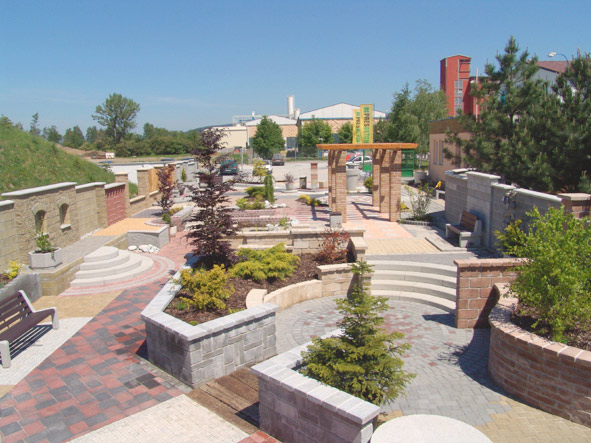 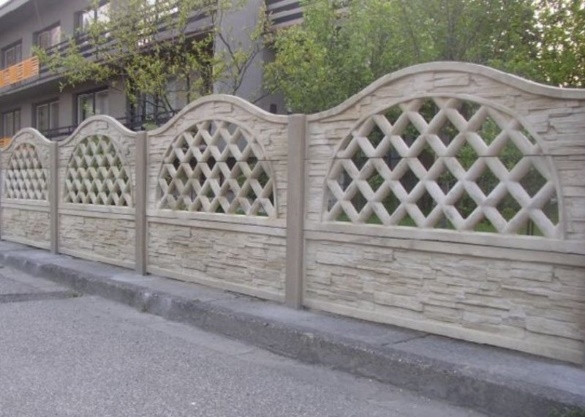 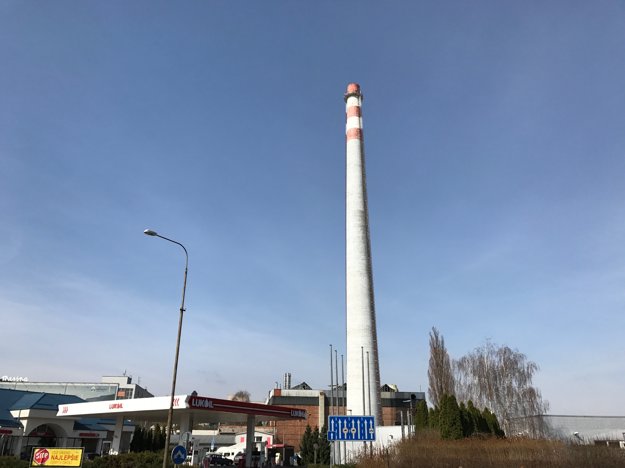 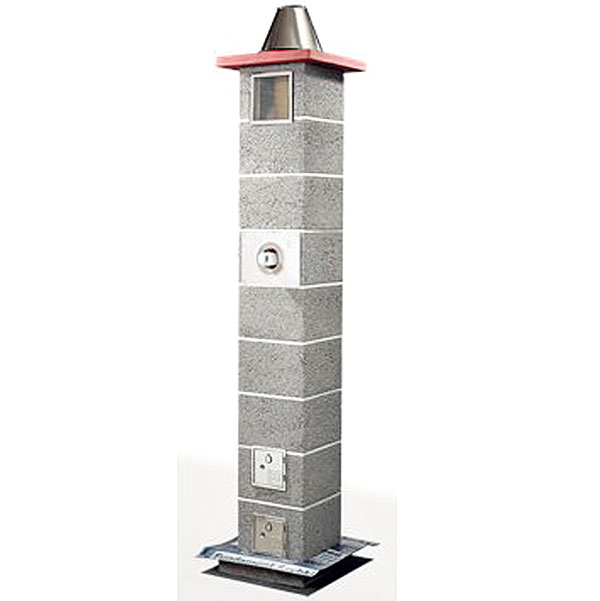 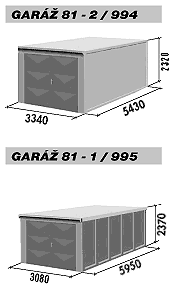 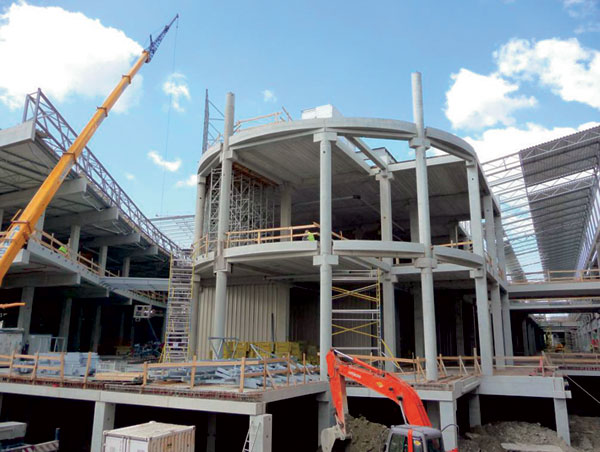 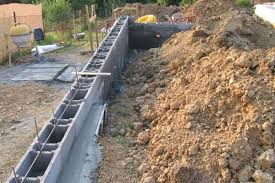 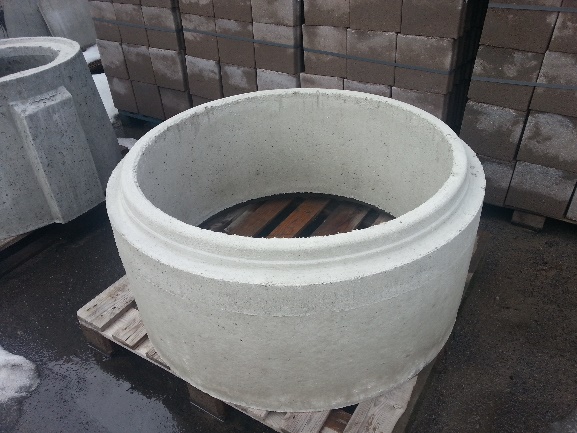 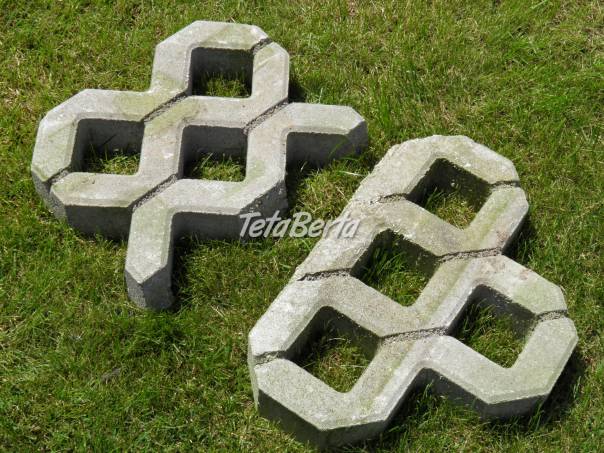 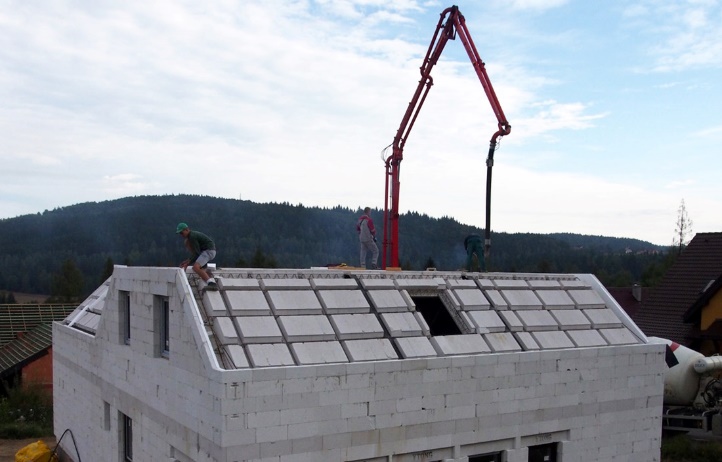 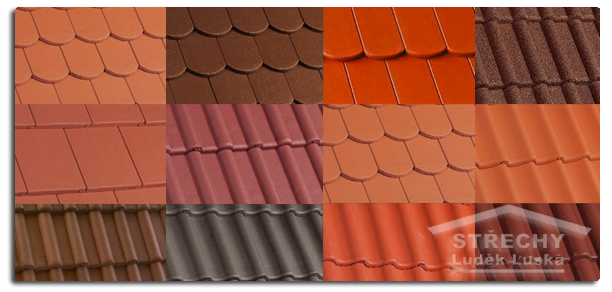 